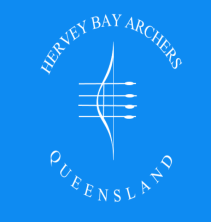 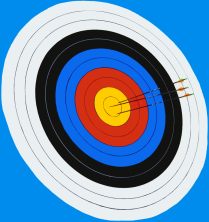 Silver Arrow Target & Double QREBeing held by Hervey Bay Archers Inc 2018As FollowsThese events will be run as per SQAS Silver Arrow Guidelines 2018Saturday 3rd NovemberMorningTimes:	Bow Inspection		8.45am		Practice			9.am		Scoring			9.30amAfternoonTimes:	Bow Inspection		12.15pm		Practice			12.30pm		Scoring			1.00.pmFees		All age divisions		$20.00RoundsWA70/720 (122cm) Open men/women, 20 & under men/women RecurveWA60/720 (122cm) Open men BBR/BBC, Master men/women Recurve, 20 & under BBR/BBC, Cadet men/women Recurve.WA50/720 (80cm) Open men/women, Master men/women, 20 & under men/women, Cadet men/women CompoundAA50/720 (122cm) Open men L, women L/BBR/BBC, Master men/women L/BBR/BBC,  Veteran men R/C/L/BBR/BBC, 20 & under men L, women L/BBR/BBC, Cadet men BBR/BBCAA40/720 (122cm) Veteran women R/C/L/BBR/BBC, Cadet men L, women L/BBR/BBC, Intermediate men/women R/CAA30/720 (122cm) Intermediate men/women L/BBR/BBC, Cub boy/girl R/C/L/BBR/BBCEntries Close: For visiting archers entries close Wednesday night before the event.  Registration to be sent to the club secretary herveybayarcherssec@gmail.com or contact Julie on 07 41294541 after 6pm. Shoot fee can be payed on the day of the event.Competitors are to ensure that you bring your current AA membership card, as you may not participate without proof of current membership. This event will be shot in accordance with World Archery, Archery Australia, SQAS, and Club rules and policies.As electronic scoring via Archers Diary will be used for these events, all archers are responsible for ensuring their scores are entered into Archers Diary by the end of the event.  All score sheets are too filled in correctly before being handed in. All archers are responsible for themselves; Hervey Bay Archers Inc will not be responsible for any archer’s equipment or personal belongings. B.Y.O Lunch.  Cold drinks, Tea & coffee, chips, chocolates will be available from club canteen.  The main shopping centre is a few minute’s drive from the club grounds.